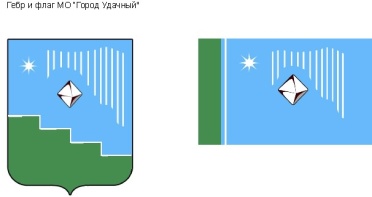 Российская Федерация (Россия)Республика Саха (Якутия)Муниципальное образование «Город Удачный»Городской Совет депутатовIV созывXL СЕССИЯРЕШЕНИЕ2 марта 2022г.							                                      №40-7О внесении изменений в решение городского Совета депутатов МО «Город Удачный» от 28 ноября 2018 года № 13-6 «Об утверждении Положения о бюджетном устройстве и бюджетном процессе в муниципальном образовании «Город Удачный» Мирнинского района Республики Саха (Якутия)»В целях приведения муниципального правового акта о бюджетном устройстве и бюджетном процессе в МО «Город Удачный» в соответствии с Бюджетным кодексом Российской Федерации, городской Совет депутатов решил:Внести в Положение о бюджетном устройстве и бюджетном процессе в муниципальном образовании «Город Удачный» Мирнинского района Республики Саха (Якутия)», утвержденное решением городского Совета депутатов МО «Город Удачный» от 28 ноября 2018 года № 13-6, следующие изменения:в части 2 статьи 34:а) пункты 2 и 3 признать утратившими силу;б) пункт 10 изложить в следующей редакции: «10) верхний предел муниципального внутреннего долга и (или) верхний предел муниципального внешнего долга по состоянию на 1 января года, следующего за очередным финансовым годом (очередным финансовым годом и каждым годом планового периода), с указанием в том числе верхнего предела долга по муниципальным гарантиям;»;в) пункт 12 признать утратившим силу;г) пункты 14 и 15 признать утратившими силу;д) дополнить пунктом 17 следующего содержания:«17) иные показатели местного бюджета, установленные Бюджетным Кодексом РФ, законом Республики Саха (Якутия), муниципальными правовыми актами городского Совета депутатов МО «Город Удачный».»;пункт 8 части 1 статьи 36 изложить в следующей редакции: «8) верхний предел муниципального внутреннего долга и (или) верхний предел  муниципального внешнего долга по состоянию на 1 января года, следующего за очередным финансовым годом (очередным финансовым годом и каждым годом планового периода), с указанием в том числе верхнего предела долга по муниципальным гарантиям;».Опубликовать настоящее решение в порядке, предусмотренном Уставом МО «Город Удачный».Настоящее решение вступает в силу после его официального опубликования (обнародования).Контроль исполнения настоящего решения возложить на комиссию по бюджету, налоговой политике, землепользованию, собственности (Иващенко В.М.).Глава города_____________ А.В. Приходько9 марта 2022г. дата подписанияПредседательгородского Совета депутатов_____________В.В. Файзулин